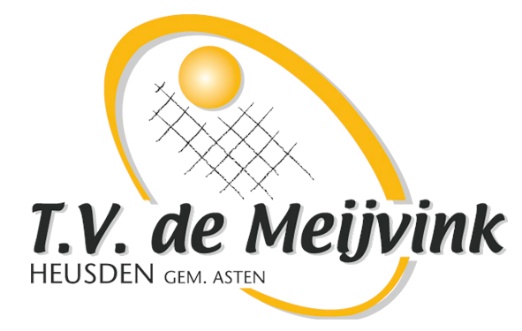 Uitnodiging jaarvergadering 2019Datum:	Dinsdag 2 april 2019Tijd:		20.30 uurPlaats:		Kantine de MeijvinkJeugdleden zijn op deze vergadering welkom maar zijn niet stemgerechtigd.Agenda:1 	Opening door de voorzitter2 	Eventuele mededelingen3 	Notulen jaarvergadering 28-03-2018 (ter inzage op de website)4 	Jaarverslag secretaris5 	Jaarverslag penningmeester6 	Verslag kascontrolecommissie7 	Benoeming nieuwe leden kascontrolecommissie8 	Begroting en vaststellen contributie 20199 	Jeugdcommissie10 	Technische commissie 11 	Sponsor/PR commissie 12 	Accommodatie commissie13 	Kantinecommissie14	Jeu de boules informatiepauze15 	Bestuursverkiezing	Aftredend en herkiesbaar Jan van Helmond Voorzitter.Aftredend en herkiesbaar Raoul van Rie vertegenwoordiger Technische commissie.    Aftredend en niet herkiesbaar René Slegers vertegenwoordiger Kantinecommissie.Het bestuur stelt Stan Loomans kandidaat voor de functie bestuurslid Kantinecommissie.De leden van de Meijvink zijn conform de statuten gerechtigd andere kandidaten voor het bestuur voor te dragen. Kandidaatstelling dient schriftelijk bij secretaris Jacquelien Polman te gebeuren en uiterlijk 2 dagen voor de vergadering. De kandidaatstelling dient vergezeld te gaan van 5 handtekeningen van stemgerechtigde leden van de Meijvink.16 	Rondvraag en sluitingHet bestuur